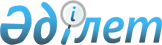 О внесении изменений и дополнений в решение районного маслихата от 24 декабря 2018 года № 303 "Об утверждении Темирского районного бюджета на 2019–2021 годы"
					
			С истёкшим сроком
			
			
		
					Решение Темирского районного маслихата Актюбинской области от 18 июля 2019 года № 370. Зарегистрировано Департаментом юстиции Актюбинской области 22 июля 2019 года № 6283. Прекращено действие в связи с истечением срока
      В соответствии с пунктом 2 статьи 9, пунктом 4 статьи 106 Бюджетного кодекса Республики Казахстан от 4 декабря 2008 года, подпунктом 1) пункта 1 статьи 6 Закона Республики Казахстан от 23 января 2001 года "О местном государственном управлении и самоуправлении в Республике Казахстан" Темирский районный маслихат РЕШИЛ:
      1. Внести в решение Темирского районного маслихата от 24 декабря 2018 года № 303 "Об утверждении Темирского районного бюджета на 2019 – 2021 годы" (зарегистрированное в реестре государственной регистрации нормативных правовых актов № 3-10-233, опубликованное 9 января 2019 года в эталонном контрольном банке нормативных правовых актов Республики Казахстан в электронном виде) следующие изменения и дополнения:
      в пункте 1:
      в подпункте 1):
      доходы – цифры "6 435 560" заменить цифрами "6 520 074";
      неналоговые поступление – цифры "573 103" заменить цифрами "358 103";
      поступления трансфертов – цифры "3 300 404" заменить цифрами
      "3 599 918";
      в подпункте 2):
      затраты – цифры "6 454 044,7" заменить цифрами "6 538 544,7";
      в подпункте 3):
      чистое бюджетное кредитование – цифры "67 372" заменить цифрами "67 386";
      бюджетные кредиты – цифры "90 900" заменить цифрами "90 914";
      в пункте 6:
      во втором абзаце:
      цифры "231 470" заменить цифрами "190 500";
      в седьмом абзаце:
      цифры "537 298" заменить цифрами "670 502";
      в десятом абзаце:
      цифры "400 000" заменить цифрами "500 000";
      в пункте 9:
      во втором абзаце:
      цифры "151 657" заменить цифрами "156 308";
      в третьем абзаце:
      цифры "27 169" заменить цифрами "10 211";
      в седьмом абзаце:
      цифры "25 000" заменить цифрами "32 000";
      в четырнадцатом абзаце:
      цифры "24 008" заменить цифрами "30 123";
      дополнить абзацами следующего содержания:
      на выплату государственной адресной социальной помощи – 30 000 тысяч тенге;
      на капитальные расходы организаций культуры – 350 тысяч тенге;
      в пункте 10:
      в третьем абзаце:
      цифры "11 944" заменить цифрами "56 696";
      дополнить абзацами следующего содержания:
      на развитие социальной и инженерной инфраструктуры в сельских
      населенных пунктах в рамках проекта "Ауыл-Ел бесігі" – 25 000 тысяч тенге;
      на развитие объектов спорта – 6 370 тысяч тенге.
      2. Приложение 1 к указанному решению изложить в новой редакции согласно приложению к настоящему решению.
      3. Государственному учреждению "Аппарат Темирского районного маслихата" в установленном законодательством порядке обеспечить:
      1) государственную регистрацию настоящего решения в Департаменте юстиции Актюбинской области;
      2) направление настоящего решения на официальное опубликование в эталонном контрольном банке нормативных правовых актов Республики Казахстан в электронном виде;
      3) размещение настоящего решения на интернет–ресурсе Темирского районного маслихата.
      4. Настоящее решение вводится в действие с 1 января 2019 года. Темирский районный бюджет на 2019 год
					© 2012. РГП на ПХВ «Институт законодательства и правовой информации Республики Казахстан» Министерства юстиции Республики Казахстан
				
      Председатель сессии Темирского районного маслихата 

С. Молдакулов

      Секретарь Темирского районного маслихата 

Б. Избасов
Приложениек решению районного маслихатаот 18 июля 2019 года № 370Приложение 1к решению районного маслихатаот 24 декабря 2018 года № 303
Категория
Класс
Подкласс
Наименование
Наименование
Сумма (тысяч тенге)
I. Доходы
I. Доходы
6520074
1
Налоговые поступления
Налоговые поступления
2533953
01
Подоходный налог
Подоходный налог
204435
2
Индивидуальный подоходный налог
Индивидуальный подоходный налог
204435
03
Социальный налог
Социальный налог
282430
1
Социальный налог
Социальный налог
282430
04
Hалоги на собственность
Hалоги на собственность
2016168
1
Hалоги на имущество
Hалоги на имущество
1990327
3
Земельный налог
Земельный налог
172
4
Hалог на транспортные средства
Hалог на транспортные средства
21919
5
Единый земельный налог
Единый земельный налог
3750
05
Внутренние налоги на товары, работы и услуги
Внутренние налоги на товары, работы и услуги
25418
2
Акцизы
Акцизы
1450
3
Поступления за использование природных и других ресурсов
Поступления за использование природных и других ресурсов
14500
4
Сборы за ведение предпринимательской и профессиональной деятельности
Сборы за ведение предпринимательской и профессиональной деятельности
9440
5
Налог на игорный бизнес
Налог на игорный бизнес
28
08
Обязательные платежи, взимаемые за совершение юридически значимых действий и (или) выдачу документов уполномоченными на то государственными органами или должностными лицами
Обязательные платежи, взимаемые за совершение юридически значимых действий и (или) выдачу документов уполномоченными на то государственными органами или должностными лицами
5502
1
Государственная пошлина
Государственная пошлина
5502
2
Неналоговые поступления
Неналоговые поступления
358103
01
Доходы от государственной собственности
Доходы от государственной собственности
103
7
Вознаграждения по кредитам, выданным из государственного бюджета
Вознаграждения по кредитам, выданным из государственного бюджета
103
06
Прочие неналоговые поступления
Прочие неналоговые поступления
358000
1
Прочие неналоговые поступления
Прочие неналоговые поступления
358000
3
Поступления от продажи основного капитала
Поступления от продажи основного капитала
28100
01
Продажа государственного имущества, закрепленного за государственными учреждениями
Продажа государственного имущества, закрепленного за государственными учреждениями
9500
1
Продажа государственного имущества, закрепленного за государственными учреждениями
Продажа государственного имущества, закрепленного за государственными учреждениями
9500
03
Продажа земли и нематериальных активов
Продажа земли и нематериальных активов
18600
1
Продажа земли
Продажа земли
18600
4
Поступления трансфертов 
Поступления трансфертов 
3599918
01
Трансферты из нижестоящих органов государственного управления
Трансферты из нижестоящих органов государственного управления
2846
3
Трансферты из бюджетов городов районного значения, сел, поселков, сельских округов
Трансферты из бюджетов городов районного значения, сел, поселков, сельских округов
2846
02
Трансферты из вышестоящих органов государственного управления
Трансферты из вышестоящих органов государственного управления
3597072
2
Трансферты из областного бюджета
Трансферты из областного бюджета
3597072
Функциональная группа
Функциональная подгруппа
Администратор БП
Программа
Наименование
Сумма (тысяч тенге)
II. Затраты
6538544,7
01
Государственные услуги общего характера
368337
1
Представительные, исполнительные и другие органы, выполняющие общие функции государственного управления
245460
112
Аппарат маслихата района (города областного значения)
22296
001
Услуги по обеспечению деятельности маслихата района (города областного значения)
22296
122
Аппарат акима района (города областного значения)
116810
001
Услуги по обеспечению деятельности акима района (города областного значения)
107828
003
Капитальные расходы государственного органа
482
113
Целевые текущие трансферты из местных бюджетов
8500
123
Аппарат акима района в городе, города районного значения, поселка, села, сельского округа
106354
001
Услуги по обеспечению деятельности акима района в городе, города районного значения, поселка, села, сельского округа
103694
022
Капитальные расходы государственного органа
2660
2
Финансовая деятельность
1129
459
Отдел экономики и финансов района (города областного значения)
1129
003
Проведение оценки имущества в целях налогообложения
1000
010
Приватизация, управление коммунальным имуществом, постприватизационная деятельность и регулирование споров, связанных с этим
129
9
Прочие государственные услуги общего характера
121748
454
Отдел предпринимательства и сельского хозяйства района (города областного значения)
27052
001
Услуги по реализации государственной политики на местном уровне в области развития предпринимательства и сельского хозяйства
26918
007
Капитальные расходы государственного органа
134
458
Отдел жилищно-коммунального хозяйства, пассажирского транспорта и автомобильных дорог района (города областного значения)
32842
001
Услуги по реализации государственной политики на местном уровне в области жилищно-коммунального хозяйства, пассажирского транспорта и автомобильных дорог
13777
013
Капитальные расходы государственного органа
539
113
Целевые текущие трансферты из местных бюджетов
18526
459
Отдел экономики и финансов района (города областного значения)
38877
001
Услуги по реализации государственной политики в области формирования и развития экономической политики, государственного планирования, исполнения бюджета и управления коммунальной собственностью района (города областного значения)
38461
015
Капитальные расходы государственного органа
416
471
Отдел образования, физической культуры и спорта района (города областного значения)
22977
001
Услуги по реализации государственной политики на местном уровне в области образования, физической культуры и спорта
21795
018
Капитальные расходы государственного органа
182
113
Целевые текущие трансферты из местных бюджетов
1000
02
Оборона
17778
1
Военные нужды
4792
122
Аппарат акима района (города областного значения)
4792
005
Мероприятия в рамках исполнения всеобщей воинской обязанности
4792
2
Организация работы по чрезвычайным ситуациям
12986
122
Аппарат акима района (города областного значения)
12986
006
Предупреждение и ликвидация чрезвычайных ситуаций масштаба района (города областного значения)
8619
007
Мероприятия по профилактике и тушению степных пожаров районного (городского) масштаба, а также пожаров в населенных пунктах, в которых не созданы органы государственной противопожарной службы
4367
04
Образование
3815494
1
Дошкольное воспитание и обучение
305807
471
Отдел образования, физической культуры и спорта района (города областного значения)
305807
003
Обеспечение деятельности организаций дошкольного воспитания и обучения
17247
040
Реализация государственного образовательного заказа в дошкольных организациях образования
33784
044
Целевые текущие трансферты бюджетам города районного значения, села, поселка, сельского округа на капитальный ремонт объектов дошкольного образования
1500
045
Целевые текущие трансферты бюджетам города районного значения, села, поселка, сельского округа на реализацию государственного образовательного заказа в дошкольных организациях образования
253276
2
Начальное, основное среднее и общее среднее образование
3321704
471
Отдел образования, физической культуры и спорта района (города областного значения)
3321704
004
Общеобразовательное обучение
3108971
005
Дополнительное образование для детей и юношества
129262
028
Дополнительное образование для детей и юношества по спорту
83471
9
Прочие услуги в области образования
187983
471
Отдел образования, физической культуры и спорта района (города областного значения)
187983
008
Информатизация системы образования в государственных учреждениях образования района (города областного значения)
43586
009
Приобретение и доставка учебников, учебно-методических комплексов для государственных учреждений образования района (города областного значения)
83200
010
Проведение школьных олимпиад, внешкольных мероприятий и конкурсов районного (городского) масштаба
4000
020
Ежемесячные выплаты денежных средств опекунам (попечителям) на содержание ребенка-сироты (детей-сирот), и ребенка (детей), оставшегося без попечения родителей
6385
046
Методическая работа
24563
067
Капитальные расходы подведомственных государственных учреждений и организаций
26249
06
Социальная помощь и социальное обеспечение
614891
1
Социальное обеспечение
242116
451
Отдел занятости и социальных программ района (города областного значения)
232500
005
Государственная адресная социальная помощь
232500
471
Отдел образования, физической культуры и спорта района (города областного значения)
9616
030
Содержание ребенка (детей), переданного патронатным воспитателям
9616
2
Социальная помощь
342201
451
Отдел занятости и социальных программ района (города областного значения)
342201
002
Программа занятости
190613
004
Оказание социальной помощи на приобретение топлива специалистам здравоохранения, образования, социального обеспечения, культуры, спорта и ветеринарии в сельской местности в соответствии с законодательством Республики Казахстан
13995
006
Оказание жилищной помощи
2500
007
Социальная помощь отдельным категориям нуждающихся граждан по решениям местных представительных органов
80286
017
Обеспечение нуждающихся инвалидов обязательными гигиеническими средствами и предоставление услуг специалистами жестового языка, индивидуальными помощниками в соответствии с индивидуальной программой реабилитации инвалида
18223
023
Обеспечение деятельности центров занятости населения
36584
9
Прочие услуги в области социальной помощи и социального обеспечения
30574
451
Отдел занятости и социальных программ района (города областного значения)
30574
001
Услуги по реализации государственной политики на местном уровне в области обеспечения занятости и реализации социальных программ для населения
23026
011
Оплата услуг по зачислению, выплате и доставке пособий и других социальных выплат
4966
021
Капитальные расходы государственного органа
182
050
Обеспечение прав и улучшение качества жизни инвалидов в Республике Казахстан
2400
07
Жилищно-коммунальное хозяйство
576116
1
Жилищное хозяйство
456759
458
Отдел жилищно-коммунального хозяйства, пассажирского транспорта и автомобильных дорог района (города областного значения)
11878
004
Обеспечение жильем отдельных категорий граждан
11878
466
Отдел архитектуры, градостроительства и строительства района (города областного значения)
444881
003
Проектирование и (или) строительство, реконструкция жилья коммунального жилищного фонда
128439
004
Проектирование, развитие и (или) обустройство инженерно-коммуникационной инфраструктуры
299942
098
Приобретение жилья коммунального жилищного фонда
16500
2
Коммунальное хозяйство
119357
458
Отдел жилищно-коммунального хозяйства, пассажирского транспорта и автомобильных дорог района (города областного значения)
119357
012
Функционирование системы водоснабжения и водоотведения
47661
026
Организация эксплуатации тепловых сетей, находящихся в коммунальной собственности районов (городов областного значения)
15000
058
Развитие системы водоснабжения и водоотведения в сельских населенных пунктах
56696
08
Культура, спорт, туризм и информационное пространство
358220
1
Деятельность в области культуры
191500
478
Отдел внутренней политики, культуры и развития языков района (города областного значения)
191500
009
Поддержка культурно-досуговой работы
191500
2
Спорт
9600
466
Отдел архитектуры, градостроительства и строительства района (города областного значения)
6370
008
Развитие объектов спорта
6370
471
Отдел образования, физической культуры и спорта района (города областного значения)
3230
014
Проведение спортивных соревнований на районном (города областного значения) уровне
2050
015
Подготовка и участие членов сборных команд района (города областного значения) по различным видам спорта на областных спортивных соревнованиях
1180
3
Информационное пространство
70646
478
Отдел внутренней политики, культуры и развития языков района (города областного значения)
70646
005
Услуги по проведению государственной информационной политики
10000
007
Функционирование районных (городских) библиотек
60586
008
Развитие государственного языка и других языков народа Казахстана
60
9
Прочие услуги по организации культуры, спорта, туризма и информационного пространства
86474
478
Отдел внутренней политики, культуры и развития языков района (города областного значения)
86474
001
Услуги по реализации государственной политики на местном уровне в области информации, укрепления государственности и формирования социального оптимизма граждан, развития языков и культуры
30844
003
Капитальные расходы государственного органа
1039
004
Реализация мероприятий в сфере молодежной политики
32213
032
Капитальные расходы подведомственных государственных учреждений и организаций
22378
10
Сельское, водное, лесное, рыбное хозяйство, особо охраняемые природные территории, охрана окружающей среды и животного мира, земельные отношения
123464,1
1
Сельское хозяйство
81854
473
Отдел ветеринарии района (города областного значения)
81854
001
Услуги по реализации государственной политики на местном уровне в сфере ветеринарии
8596
003
Капитальные расходы государственного органа
129
006
Организация санитарного убоя больных животных
1800
008
Возмещение владельцам стоимости изымаемых и уничтожаемых больных животных, продуктов и сырья животного происхождения
10000
010
Проведение мероприятий по идентификации сельскохозяйственных животных
1200
011
Проведение противоэпизоотических мероприятий
60129
6
Земельные отношения
16706,1
463
Отдел земельных отношений района (города областного значения)
16706,1
001
Услуги по реализации государственной политики в области регулирования земельных отношений на территории района (города областного значения)
14777,1
006
Землеустройство, проводимое при установлении границ районов, городов областного значения, районного значения, сельских округов, поселков, сел
1800
007
Капитальные расходы государственного органа
129
9
Прочие услуги в области сельского, водного, лесного, рыбного хозяйства, охраны окружающей среды и земельных отношений
24904
459
Отдел экономики и финансов района (города областного значения)
24904
099
Реализация мер по оказанию социальной поддержки специалистов
24904
11
Промышленность, архитектурная, градостроительная и строительная деятельность
16235
2
Архитектурная, градостроительная и строительная деятельность
16235
466
Отдел архитектуры, градостроительства и строительства района (города областного значения)
16235
001
Услуги по реализации государственной политики в области строительства, улучшения архитектурного облика городов, районов и населенных пунктов области и обеспечению рационального и эффективного градостроительного освоения территории района (города областного значения)
15966
015
Капитальные расходы государственного органа
269
12
Транспорт и коммуникации
14598
1
Автомобильный транспорт
14598
458
Отдел жилищно-коммунального хозяйства, пассажирского транспорта и автомобильных дорог района (города областного значения)
14598
022
Развитие транспортной инфраструктуры
4363
023
Обеспечение функционирования автомобильных дорог
10235
13
Прочие
141881
3
Поддержка предпринимательской деятельности и защита конкуренции
300
454
Отдел предпринимательства и сельского хозяйства района (города областного значения)
300
006
Поддержка предпринимательской деятельности
300
9
Прочие
141581
123
Аппарат акима района в городе, города районного значения, поселка, села, сельского округа
4908
040
Реализация мер по содействию экономическому развитию регионов в рамках Программы развития регионов до 2020 года
4908
458
Отдел жилищно-коммунального хозяйства, пассажирского транспорта и автомобильных дорог района (города областного значения)
88164
062
Реализация мероприятий по социальной и инженерной инфраструктуре в сельских населенных пунктах в рамках проекта "Ауыл-Ел бесігі"
88164
459
Отдел экономики и финансов района (города областного значения)
23509
026
Целевые текущие трансферты бюджетам города районного значения, села, поселка, сельского округа на повышение заработной платы отдельных категорий гражданских служащих, работников организаций, содержащихся за счет средств государственного бюджета, работников казенных предприятий
15602
066
Целевые текущие трансферты бюджетам города районного значения, села, поселка, сельского округа на повышение заработной платы отдельных категорий административных государственных служащих
7907
466
Отдел архитектуры, градостроительства и строительства района (города областного значения)
25000
079
Развитие социальной и инженерной инфраструктуры в сельских населенных пунктах в рамках проекта "Ауыл-Ел бесігі"
25000
14
Обслуживание долга
103
1
Обслуживание долга
103
459
Отдел экономики и финансов района (города областного значения)
103
021
Обслуживание долга местных исполнительных органов по выплате вознаграждений и иных платежей по займам из областного бюджета
103
15
Трансферты
491427,6
1
Трансферты
491427,6
459
Отдел экономики и финансов района (города областного значения)
491427,6
006
Возврат неиспользованных (недоиспользованных) целевых трансфертов
2850,6
024
Целевые текущие трансферты из нижестоящего бюджета на компенсацию потерь вышестоящего бюджета в связи с изменением законодательства
169543
038
Субвенции
307080
051
Трансферты органам местного самоуправления
11954
ІІІ.Чистое бюджетное кредитование
67386
Бюджетные кредиты
90914
10
Сельское, водное, лесное, рыбное хозяйство, особо охраняемые природные территории, охрана окружающей среды и животного мира, земельные отношения
90914
9
Прочие услуги в области сельского, водного, лесного, рыбного хозяйства, охраны окружающей среды и земельных отношений
90914
459
Отдел экономики и финансов района (города областного значения)
90914
018 
Бюджетные кредиты для реализации мер социальной поддержки специалистов
90914
Категория
Класс
Подкласс
Наименование
Наименование
Сумма (тысяч тенге)
5
Погашение бюджетных кредитов
Погашение бюджетных кредитов
23528
01
Погашение бюджетных кредитов
Погашение бюджетных кредитов
23528
1
Погашение бюджетных кредитов, выданных из государственного бюджета
Погашение бюджетных кредитов, выданных из государственного бюджета
23528
Функциональная группа
Функциональная подгруппа
Администратор БП
Программа
Наименование
Сумма (тысяч тенге)
IV. Сальдо по операциям с финансовыми активами
0
V.Дефицит бюджета
- 85856,7
VІ.Финансирование дефицита бюджета
85856,7
Категория
Класс
Подкласс
Наименование
Наименование
Сумма (тысяч тенге)
7
Поступления займов
Поступления займов
90900
01
Внутренние государственные займы
Внутренние государственные займы
90900
2
Договоры займа
Договоры займа
90900
Категория
Класс
Подкласс
Подкласс
Наименование
Сумма (тысяч тенге)
16
Погашение займов
23528
1
Погашение займов
23528
459
Отдел экономики и финансов района (города областного значения)
23528
005
Погашение долга местного исполнительного органа перед вышестоящим бюджетом
23528
Категория
Класс
Подкласс
Наименование
Наименование
Сумма (тысяч тенге)
8
Используемые остатки бюджетных средств
Используемые остатки бюджетных средств
18484,7
01
Остатки бюджетных средств
Остатки бюджетных средств
18484,7
1
Остатки свободных бюджетных средств
Остатки свободных бюджетных средств
18484,7